 	专注于工业无损检测设备	服务电话：400-118-6067	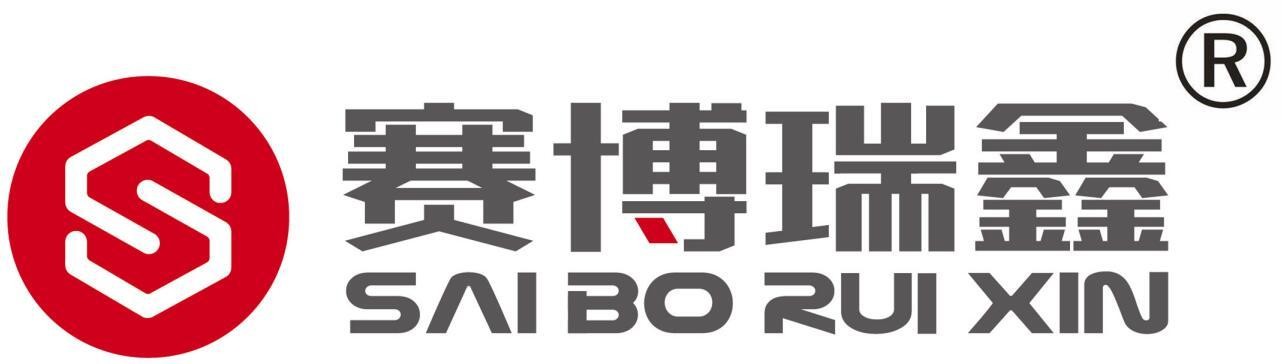 XRE 系列手持工业内窥镜技术参数一、工业内窥镜 XRE 系列是北京赛博瑞鑫科技有限公司新推出的一款百万高清工业视频内窥镜产品，图像细腻清晰，可快速更换不同规格管线，插入管防水、耐油、耐磨，具备强大的软件功能，可适用于各类项目，主要用于汽车制造、航空航天、精密铸造、铁路船舶、压力容器、电力石化、管道焊接、物流、国防、军警、等各类内部视觉检测场景，是一款能满足您各种环境需求的视频内窥镜。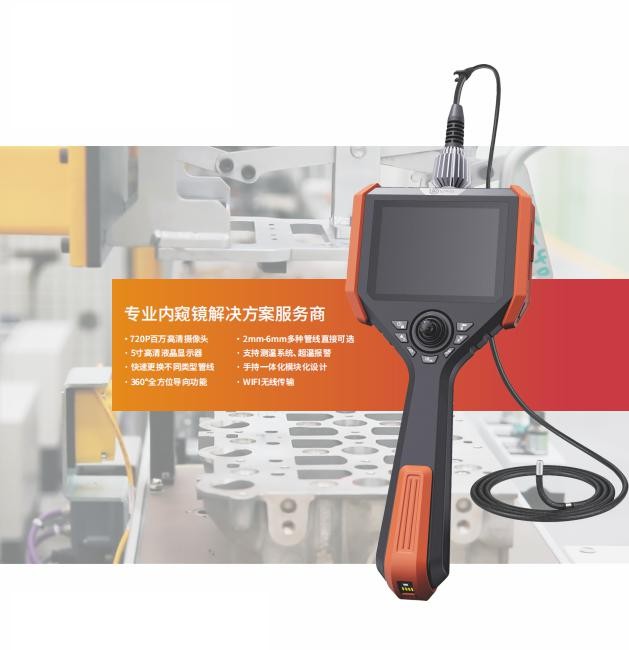 XRE 系列⼯业视频内窥镜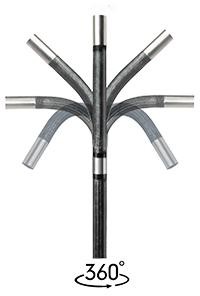 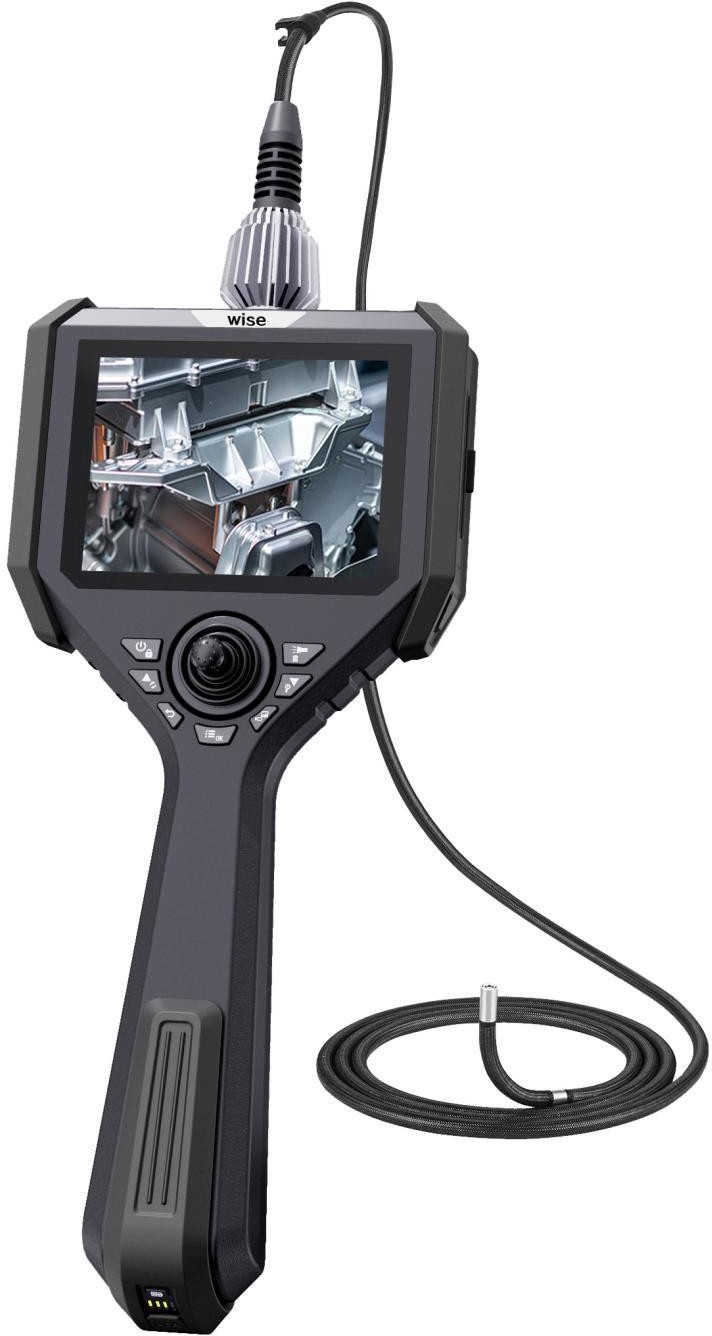 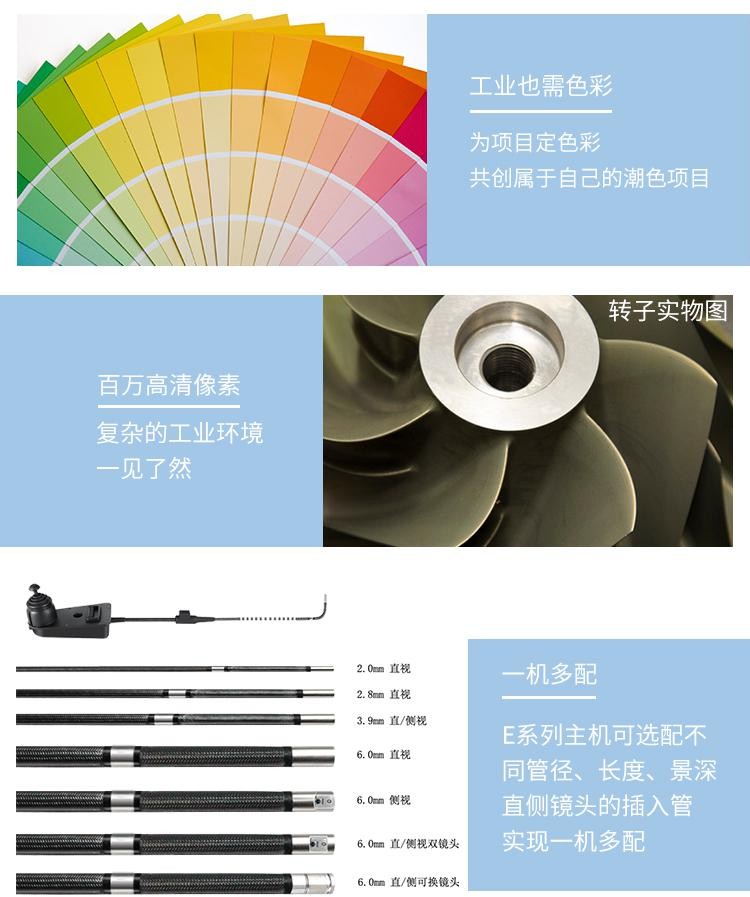 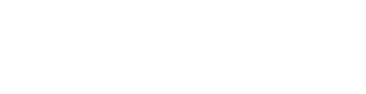 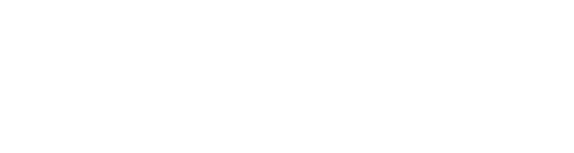 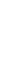 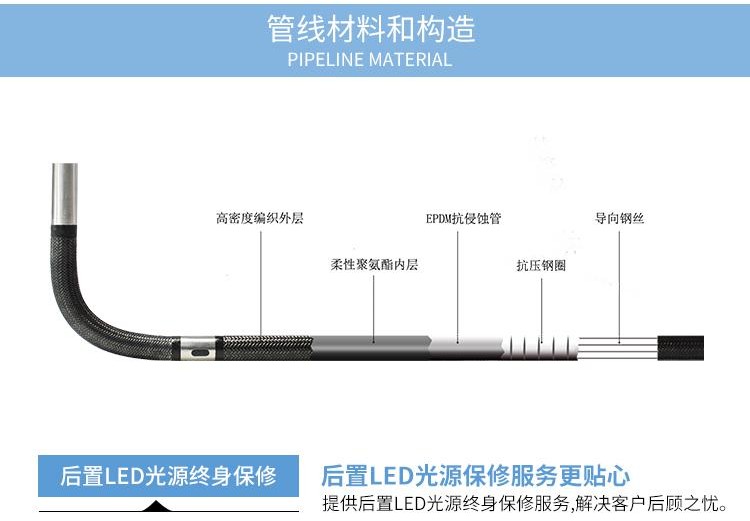 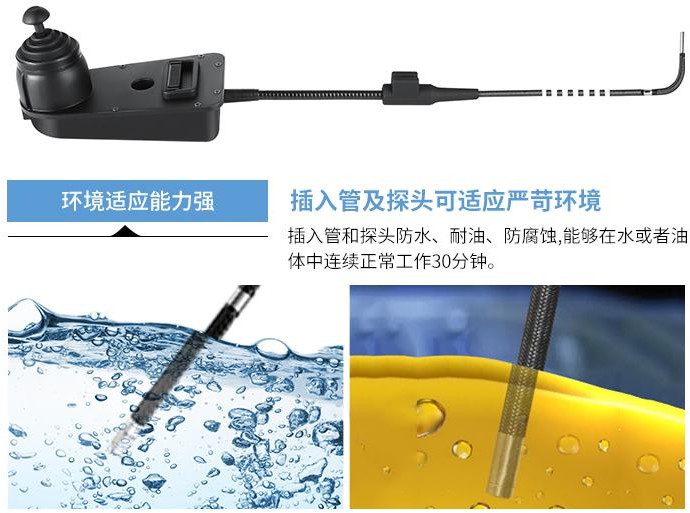 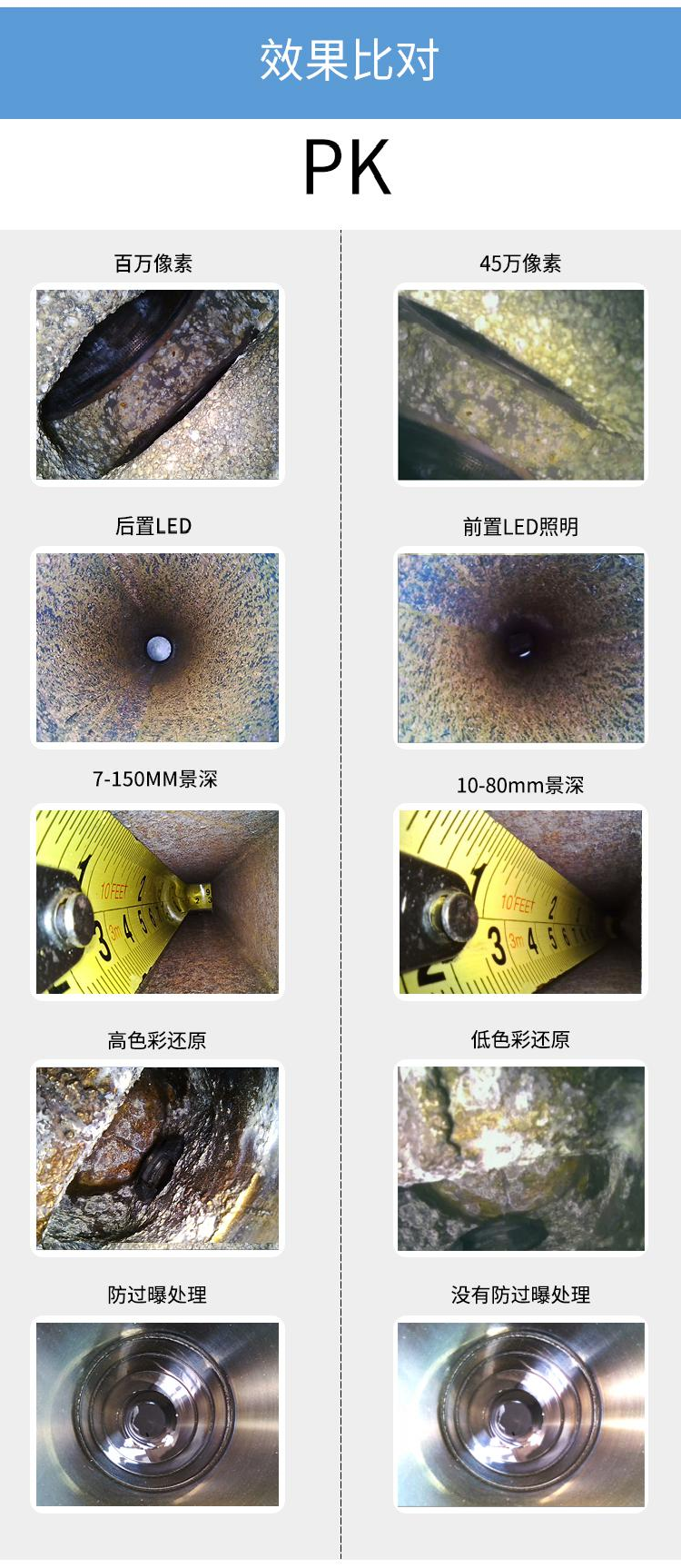 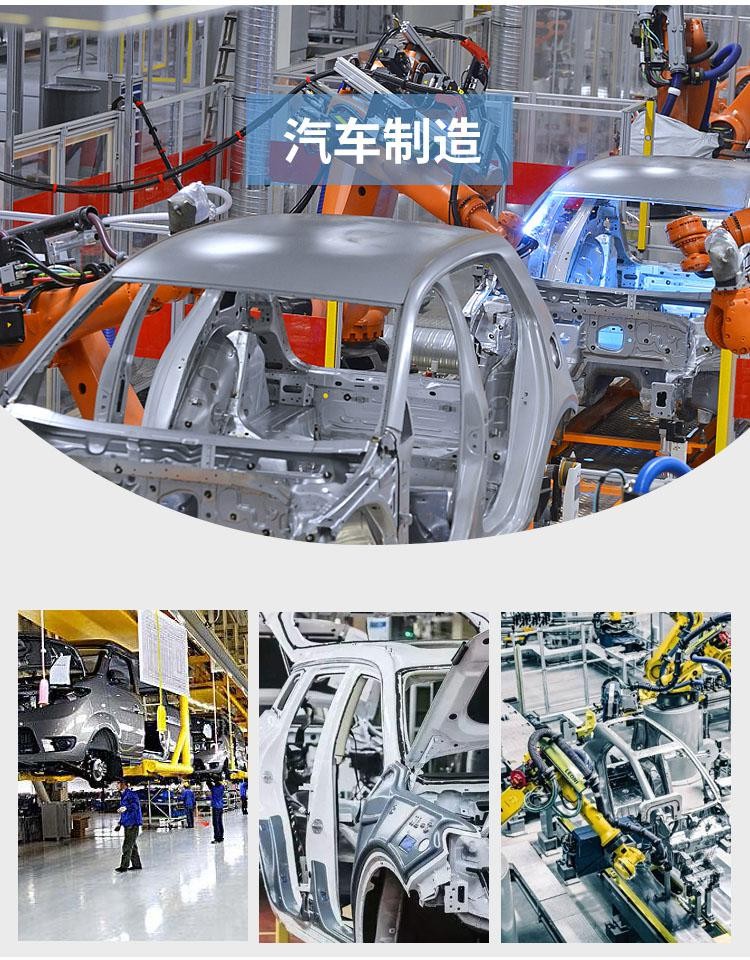 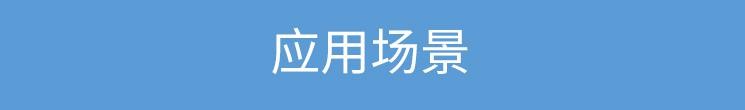 在汽车维修和制造领域，为避免发动机解体带来的成本增加，工业内窥镜被广泛应用于发动机内部的目视检测；通过使用工业内窥镜，可以高效直观的检测到发动机内部组件的积炭、磨损、异响原因、腐蚀等故障。在发动机制造阶段，工业内窥镜也已成为常规质量控制的手段之一.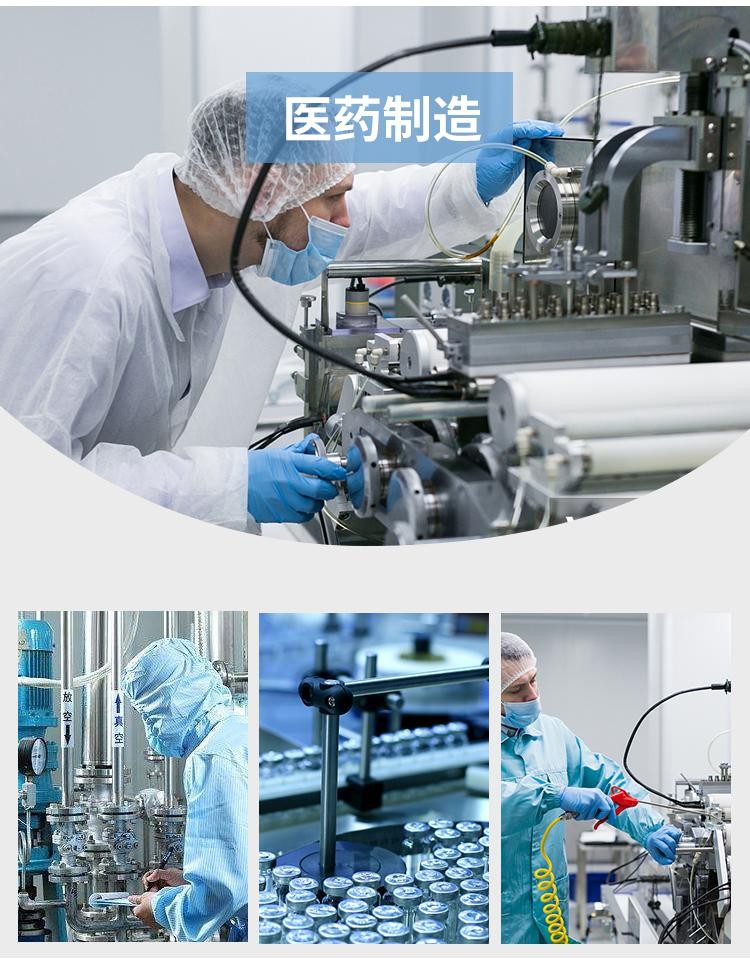 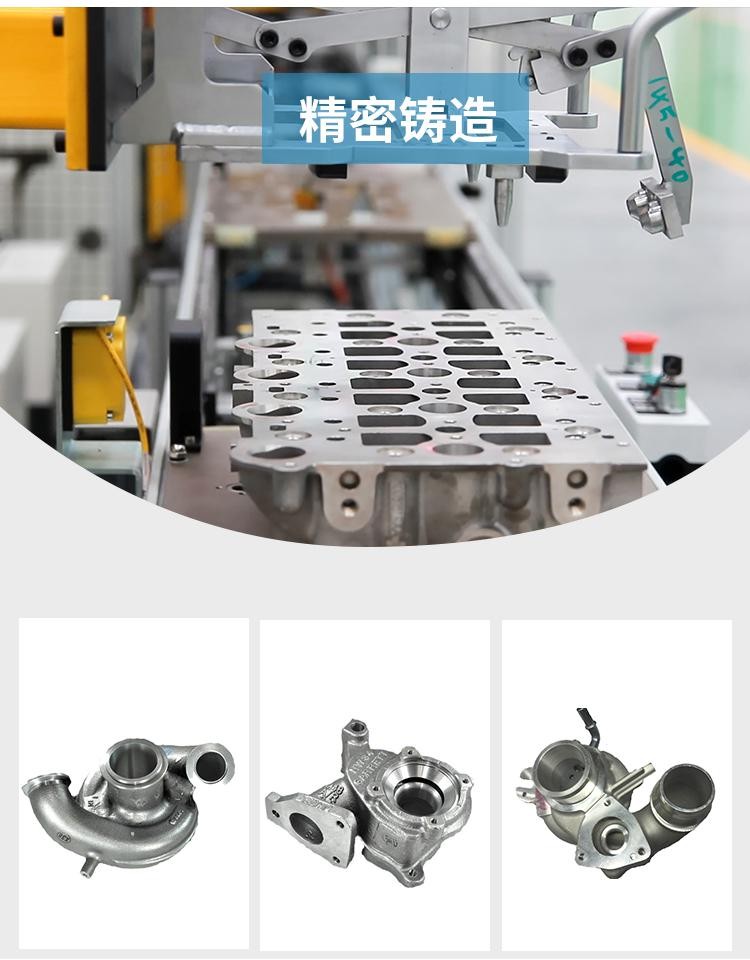 工业内窥镜在航空航天领域有很多应用，航空方面主要应用于飞机发动机涡轮叶片、燃烧室裂纹、机体结构框架内部多余物的查找排除、各类油液管路焊接等内腔表面缺陷等检测，各类管路焊缝表面、导管表面、以及发动机的汽缸、燃料管、油压部件、喷嘴部件。 由于航空发动机结构异常复杂，日常维护检测无法总通过拆解来排查问题所在，这就需要俗称为“孔探仪”即内窥镜来完成定期的检查。也是飞机发动机日常维护和例行检查中最重要的手段之一型号XRE 系列主机尺寸350×155×59mm350×155×59mm显示屏5 寸 IPS 广角高清液晶屏5 寸 IPS 广角高清液晶屏文件存储容量16G16G视频输出HDMI 视频输出接口HDMI 视频输出接口图像/视频格式JPG/MP4JPG/MP4图像控制具有冻结、缩放、拍照、翻转、录像回放、模拟标尺功能具有冻结、缩放、拍照、翻转、录像回放、模拟标尺功能系统语言中文（繁体）、英文等七种语言功能中文（繁体）、英文等七种语言功能电池使用时间≥4 小时≥4 小时弯曲角度≤160°≤160°像素≥100 万像素≥100 万像素插入管长度1m-7m1m-7m镜头直径Φ2.4mm、Φ2.8mm、Φ4.0mm、Φ6.0mmΦ2.4mm、Φ2.8mm、Φ4.0mm、Φ6.0mm视场角90°、120°、140°可选90°、120°、140°可选景深范围3-40mm,5-100mm,10-200mm,50-无穷3-40mm,5-100mm,10-200mm,50-无穷导向360°任意导向360°任意导向系统工作温度-10℃～50℃，低温无需预热-10℃～50℃，低温无需预热探头工作温度-20℃～70℃-20℃～70℃贮藏温度-20℃～60℃-20℃～60℃相对湿度最大 90%，无冷凝最大 90%，无冷凝防护等级插入管 IP67插入管 IP67